Publicado en Madrid el 11/06/2021 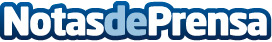 Rentokil Initial: Cómo evitar que las chinches arruinen las ansiadas vacacionesLos hoteles, poco a poco, van recuperando actividad. Muchos han permanecido cerrados, por lo que determinadas tareas de mantenimiento preventivo de plagas deben ser prioritarias en estos momentosDatos de contacto:Gema Izquierdogema@alanaconsultores.com615271334Nota de prensa publicada en: https://www.notasdeprensa.es/rentokil-initial-como-evitar-que-las-chinches Categorias: Nacional Viaje Sociedad Restauración http://www.notasdeprensa.es